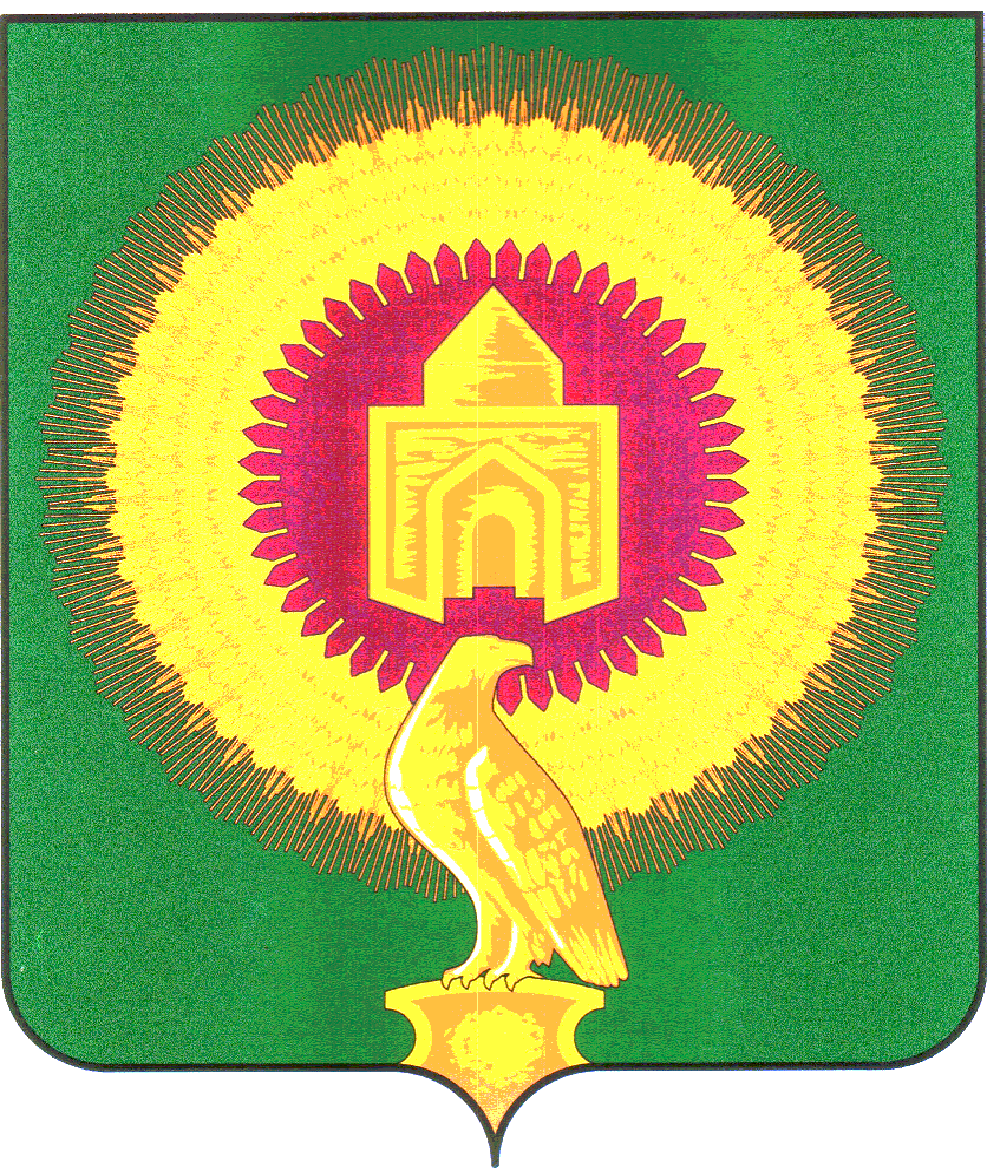 СОВЕТ ДЕПУТАТОВАЯТСКОГО СЕЛЬСКОГО ПОСЕЛЕНИЯВАРНЕНСКОГО МУНИЦИПАЛЬНОГО РАЙОНАЧЕЛЯБИНСКОЙ ОБЛАСТИРЕШЕНИЕот 6 апреля 2020 года                            №  6   О внесении изменений и дополнений в бюджет Аятского сельскогопоселения на 2020 год и на плановыйпериод 2021 и 2022 годов	Совет депутатов Аятского сельского поселения РЕШАЕТ:1. Внести в бюджет Аятского сельского поселения на 2020 год и на плановый период 2021 и 2022 годов, принятый Решением Совета депутатов Аятского сельского поселения Варненского муниципального района Челябинской области от 19 декабря  2019 года № 18 (с изменениями от 21 января 2020 года № 3),  следующие изменения:1) в статье 1: в пункте 1 п.п. 1 слова «в сумме 8540,40 тыс. рублей» заменить на слова «в сумме 8557,86 тыс. рублей», слова «в сумме 5856,00 тыс. рублей» заменить на слова «в сумме 5873,46 тыс. рублей»в пункте 1 п.п. 2 слова «в сумме 8938,71 тыс. рублей» заменить на слова «в сумме 8956,17 тыс. рублей»;2) Приложение 4 изложить в новой редакции (приложение 1 к настоящему решению);3) Приложение 6 изложить в новой редакции (приложение 2 к настоящему решению);2. Настоящее Решение вступает в силу со дня его подписания и обнародования.Глава Аятского сельского поселения	______________	А.А. ЛосенковПредседатель Совета депутатов	______________	О.В. ЧеркашинаПриложение 1к решению «О внесении изменений и дополнений в бюджет Аятского сельского поселенияна 2020 год и на плановый период 2021 и 2022 годов»от 6 апреля 2020 года № 6Приложение 4к решению «О бюджете Аятского сельского поселенияна 2020 год и на плановый период 2021 и 2022 годов»от 19 декабря 2019 года № 18 Распределение бюджетных ассигнований по разделам, подразделам, целевым статьям, группам видов расходов бюджета Аятского сельского поселения за 1 квартал 2020 года(тыс. руб.)Приложение 2к решению «О внесении изменений и дополнений в бюджет Аятского сельского поселенияна 2020 год и на плановый период 2021 и 2022 годов»от 6 апреля 2020 года № 6Приложение 6к решению «О бюджете Аятского сельского поселенияна 2020 год и на плановый период 2021 и 2022 годов»от19 декабря 2019 года № 18 Ведомственная структура расходов бюджета Аятского сельского поселенияза 1 квартал 2020 года(тыс. руб.)Наименование показателяКБККБККБККБКСуммаНаименование показателяРазделПодразделКЦСРКВРСумма123456ВСЕГО:8 956,17Администрация Аятского сельского поселения Варненского муниципального района Челябинской области8 956,17ОБЩЕГОСУДАРСТВЕННЫЕ ВОПРОСЫ013797,86 Функционирование высшего должностного лица субъекта Российской Федерации и муниципального образования0102544,12Расходы общегосударственного характера01029900400000544,12Глава муниципального образования01029900420301544,12Расходы на выплаты персоналу в целях обеспечения выполнения функций государственными (муниципальными) органами, казенными учреждениями, органами управления государственными внебюджетными фондами01029900420301100544,12Функционирование Правительства Российской Федерации, высших исполнительных органов государственной власти субъектов Российской Федерации, местных администраций01042 659,65Расходы общегосударственного характера010499004000002 634,65Центральный аппарат010499004204012 634,65Расходы на выплаты персоналу в целях обеспечения выполнения функций государственными (муниципальными) органами, казенными учреждениями, органами управления государственными внебюджетными фондами01049900420401100771,68Закупка товаров, работ и услуг для обеспечения государственных (муниципальных) нужд010499004204012001 838,33Межбюджетные трансферты0104990042040150024,64Уплата налога на имущество организаций, земельного и транспортного налога0104990890000025,00Уплата налога на имущество организаций, земельного и транспортного налога государственными органами0104990892040125,00Иные бюджетные ассигнования0104990892040180025,00Обеспечение деятельности финансовых, налоговых и таможенных органов и органов финансового (финансово-бюджетного) надзора0106578,09Расходы общегосударственного характера01069900400000578,09Центральный аппарат01069900420401578,09Расходы на выплаты персоналу в целях обеспечения выполнения функций государственными (муниципальными) органами, казенными учреждениями, органами управления государственными внебюджетными фондами01069900420401100578,09Другие общегосударственные вопросы011316,00Закупка товаров, работ и услуг для обеспечения государственных (муниципальных) нужд г0113990092030020016,00НАЦИОНАЛЬНАЯ ОБОРОНА02232,30Мобилизационная и вневойсковая подготовка0203232,30Осуществление полномочий по первичному воинскому учету на территориях, где отсутствуют военные комиссариаты02034630051180232,30Расходы на выплаты персоналу в целях обеспечения выполнения функций государственными (муниципальными) органами, казенными учреждениями, органами управления государственными внебюджетными фондами02034630051180100229,30Закупка товаров, работ и услуг для обеспечения государственных (муниципальных) нужд020346300511802003,00НАЦИОНАЛЬНАЯ БЕЗОПАСНОСТЬ И ПРАВООХРАНИТЕЛЬНАЯ ДЕЯТЕЛЬНОСТЬ0325,00Закупка товаров, работ и услуг для обеспечения государственных (муниципальных) нужд0310252002502020025,00НАЦИОНАЛЬНАЯ ЭКОНОМИКА041 337,22Дорожное хозяйство (дорожные фонды)04091 337,22Содержание , ремонт и капитальный ремонт автомобильных дорог общего пользования Варненского муниципального района040918002010001 037,22Закупка товаров, работ и услуг для обеспечения государственных (муниципальных) нужд040918002010002001 037,22Мероприятия по совершенствованию движения пешеходов и предупреждению аварийности с участием пешеходов04092400100010300,00Закупка товаров, работ и услуг для обеспечения государственных (муниципальных) нужд04092400100010200300,00ЖИЛИЩНО-КОММУНАЛЬНОЕ ХОЗЯЙСТВО052023,13Благоустройство05031 323,13Благоустройство050399060000001 323,13Уличное освещение050399060001001 058,13Прочая закупка товаров, работ и услуг050399060001002001 058,13Расходы на прочие мероприятия по благоустройству поселений05039906000500265,00Закупка товаров, работ и услуг для обеспечения государственных (муниципальных) нужд05039906000500200265,00Другие вопросы в области жилищно-коммунального хозяйства0505700,00Подпрограмма "Комплексное развитие систем водоснабжения и водоотведения Варненского муниципального района на 2015-2020 годы05050910000000700,00Ремонт сетей водоснабжения05050910102000700,00Закупка товаров, работ и услуг для обеспечения государственных (муниципальных) нужд05050910102000200142,80Субсидии на возмещение недополученных доходов и (или) возмещение фактически понесенных затрат в связи с производством (реализацией) товаров, выполнением работ, оказанием услуг05050910102000800557,20КУЛЬТУРА, КИНЕМАТОГРАФИЯ081464,73Культура08011 464,73Учреждения культуры и мероприятия в сфере культуры и кинематографии080199044000001 455,16Обеспечение деятельности (оказание услуг) подведомственных казенных учреждений080199044099001 455,16Расходы на выплаты персоналу в целях обеспечения выполнения функций государственными (муниципальными) органами, казенными учреждениями, органами управления государственными внебюджетными фондами080199044099011001157,37Закупка товаров, работ и услуг для обеспечения государственных (муниципальных) нужд08019904409901200297,79Уплата налога на имущество организаций, земельного и транспортного налога учреждениями культуры080199089400009,57Иные бюджетные ассигнования080199089400008009,57СОЦИАЛЬНАЯ ПОЛИТИКА1025,94Социальное обеспечение населения100325,94Подпрограмма "Повышение качества жизни граждан пожилого возраста и иных категорий граждан"1003282000000025,94Осуществление мер социальной поддержки граждан, работающих и проживающих в сельских населенных пунктах и рабочих поселках Челябинской области1003282002838025,94Пособия, компенсации и иные социальные выплаты гражданам, кроме публичных нормативных обязательств1003282002838030025,94ФИЗИЧЕСКАЯ КУЛЬТУРА И СПОРТ1150,00Физическая культура110150,00Внедрение многоуровневой системы проведения спортивных мероприятий с целью централизованной подготовки сборных команд Варненского района и обеспечение их участия в областных, Всероссийских официальных спортивных мероприятиях и соревнованиях1101200030000040,00Приобретение спортивного инвентаря, формы и оборудования для сборных команд района спортсменов и отдельных спортсменов. Приобретение спортивного инвентаря для образовательных организаций Приобретение спортивного инвентаря, формы и оборудования для сборных команд района спортсменов и отдельных спортсменов. Приобретение спортивного инвентаря для образовательных организаций Варненского муниципального района, МКУ ДО ДЮСШ им. Ловчикова Н.В., МУ ФСК «Нива», сельских поселений Варненского муниципального района.1101200030000540,00Закупка товаров, работ и услуг для обеспечения государственных (муниципальных) нужд1101200030000520040,00Другие мероприятия по реализации государственных функций1101990090000010,00Реализация государственных функций в области физической культуры и спорта1101990094870010,00Закупка товаров, работ и услуг для обеспечения государственных (муниципальных) нужд1101990094870020010,00Наименование показателяКБККБККБККБККБКСумма Наименование показателяКВСРРазделПодразделКЦСРКВРСумма 1234567ВСЕГО:8 956,71Администрация Аятского сельского поселения8168 956,71ОБЩЕГОСУДАРСТВЕННЫЕ ВОПРОСЫ816013 797,86Функционирование высшего должностного лица субъекта Российской Федерации и муниципального образования8160102544,12Расходы общегосударственного характера81601029900400000544,12Глава муниципального образования81601029900420301544,12Расходы на выплаты персоналу в целях обеспечения выполнения функций государственными (муниципальными) органами, казенными учреждениями, органами управления государственными внебюджетными фондами81601029900420301100544,12Функционирование Правительства Российской Федерации, высших исполнительных органов государственной власти субъектов Российской Федерации, местных администраций81601042 659,64Расходы общегосударственного характера816010499004000002 634,64Центральный аппарат816010499004204012 634,64Расходы на выплаты персоналу в целях обеспечения выполнения функций государственными (муниципальными) органами, казенными учреждениями, органами управления государственными внебюджетными фондами81601049900420401100771,68Закупка товаров, работ и услуг для обеспечения государственных (муниципальных) нужд816010499004204012001 838,32Межбюджетные трансферты8160104990042040150024,64Уплата налога на имущество организаций, земельного и транспортного налога8160104990890000025,00Уплата налога на имущество организаций, земельного и транспортного налога государственными органами8160104990892040125,00Иные бюджетные ассигнования8160104990892040180025,00Обеспечение деятельности финансовых, налоговых и таможенных органов и органов финансового (финансово-бюджетного) надзора8160106578,09Расходы общегосударственного характера81601069900400000578,09Центральный аппарат81601069900420401578,09Расходы на выплаты персоналу в целях обеспечения выполнения функций государственными (муниципальными) органами, казенными учреждениями, органами управления государственными внебюджетными фондами81601069900420401100578,09Другие общегосударственные вопросы816011316,00Закупка товаров, работ и услуг для обеспечения государственных (муниципальных) нужд г8160113990092030020016,00НАЦИОНАЛЬНАЯ ОБОРОНА81602232,30Мобилизационная и вневойсковая подготовка8160203232,30Осуществление полномочий по первичному воинскому учету на территориях, где отсутствуют военные комиссариаты81602034630051180232,30Расходы на выплаты персоналу в целях обеспечения выполнения функций государственными (муниципальными) органами, казенными учреждениями, органами управления государственными внебюджетными фондами81602034630051180100229,30Закупка товаров, работ и услуг для обеспечения государственных (муниципальных) нужд816020346300511802003,00НАЦИОНАЛЬНАЯ ЭКОНОМИКА816041 337,22Дорожное хозяйство (дорожные фонды)81604091 337,22Содержание , ремонт и капитальный ремонт автомобильных дорог общего пользования Варненского муниципального района816040918002010001 037,22Закупка товаров, работ и услуг для обеспечения государственных (муниципальных) нужд816040918002010002001 037,22Мероприятия по совершенствованию движения пешеходов и предупреждению аварийности с участием пешеходов81604092400100010300,00Закупка товаров, работ и услуг для обеспечения государственных (муниципальных) нужд81604092400100010200300,00ЖИЛИЩНО-КОММУНАЛЬНОЕ ХОЗЯЙСТВО816052 023,13Благоустройство81605031 323,13Благоустройство816050399060000001 323,13Уличное освещение816050399060001001 058,13Закупка товаров, работ и услуг для обеспечения государственных (муниципальных) нужд816050399060001002001 058,13Расходы на прочие мероприятия по благоустройству поселений81605039906000500265,00Закупка товаров, работ и услуг для обеспечения государственных (муниципальных) нужд81605039906000500200265,00Другие вопросы в области жилищно-коммунального хозяйства8160505700,00Подпрограмма "Комплексное развитие систем водоснабжения и водоотведения Варненского муниципального района на 2015-2020 годы81605050910000000700,00Ремонт сетей водоснабжения81605050910102000700,00Закупка товаров, работ и услуг для обеспечения государственных (муниципальных) нужд81605050910102000200142,80Субсидии на возмещение недополученных доходов и (или) возмещение фактически понесенных затрат в связи с производством (реализацией) товаров, выполнением работ, оказанием услуг81605050910102000800557,20КУЛЬТУРА, КИНЕМАТОГРАФИЯ816081 464,73Культура81608011 464,73Учреждения культуры и мероприятия в сфере культуры и кинематографии816080199044000001 455,16Обеспечение деятельности (оказание услуг) подведомственных казенных учреждений816080199044099001 455,16Расходы на выплаты персоналу в целях обеспечения выполнения функций государственными (муниципальными) органами, казенными учреждениями, органами управления государственными внебюджетными фондами816080199044099011001157,37Закупка товаров, работ и услуг для обеспечения государственных (муниципальных) нужд81608019904409901200297,79Уплата налога на имущество организаций, земельного и транспортного налога816080199089000009,57Уплата налога на имущество организаций, земельного и транспортного налога учреждениями культуры816080199089400009,57Иные бюджетные ассигнования816080199089400008009,57СОЦИАЛЬНАЯ ПОЛИТИКА8161025,94Социальное обеспечение населения816100325,94Подпрограмма "Повышение качества жизни граждан пожилого возраста и иных категорий граждан"8161003282000000025,94Осуществление мер социальной поддержки граждан, работающих и проживающих в сельских населенных пунктах и рабочих поселках Челябинской области8161003282002838025,94Пособия, компенсации и иные социальные выплаты гражданам, кроме публичных нормативных обязательств8161003282002838030025,94ФИЗИЧЕСКАЯ КУЛЬТУРА И СПОРТ8161150,00Физическая культура816110150,00Внедрение многоуровневой системы проведения спортивных мероприятий с целью централизованной подготовки сборных команд Варненского района и обеспечение их участия в областных, Всероссийских официальных спортивных мероприятиях и соревнованиях8161101200030000040,00Приобретение спортивного инвентаря, формы и оборудования для сборных команд района спортсменов и отдельных спортсменов. Приобретение спортивного инвентаря для образовательных организаций Приобретение спортивного инвентаря, формы и оборудования для сборных команд района спортсменов и отдельных спортсменов. Приобретение спортивного инвентаря для образовательных организаций Варненского муниципального района, МКУ ДО ДЮСШ им. Ловчикова Н.В., МУ ФСК «Нива», сельских поселений Варненского муниципального района.8161101200030000540,00Закупка товаров, работ и услуг для обеспечения государственных (муниципальных) нужд8161101200030000520040,00Другие мероприятия по реализации государственных функций8161101990090000010,00Реализация государственных функций в области физической культуры и спорта8161101990094870010,00Закупка товаров, работ и услуг для обеспечения государственных (муниципальных) нужд8161101990094870020010,00